八川幼児園　「かまで稲刈りがんばったよ！」9月28日秋晴れの中、地域の方、八川小学生と稲刈りをしました。地域の方に教わり、鎌で刈る作業や稲を束ねる作業を体験しました。もうすぐ脱穀も行う予定です。苗からお米になるまで、たくさんの手間がかかっています。みんなで育てた新米を食べられる日が楽しみです。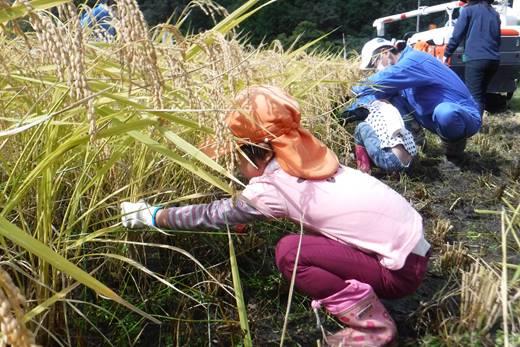 